Teacher/Subject Leader – Secondary Phase, HEATHERMOUNTPERSONNEL SPECIFICATIONCriteria required for this post Teacher/Subject Leader – Secondary Phase, HEATHERMOUNTPERSONNEL SPECIFICATIONCriteria required for this post Teacher/Subject Leader – Secondary Phase, HEATHERMOUNTPERSONNEL SPECIFICATIONCriteria required for this post Teacher/Subject Leader – Secondary Phase, HEATHERMOUNTPERSONNEL SPECIFICATIONCriteria required for this post Teacher/Subject Leader – Secondary Phase, HEATHERMOUNTPERSONNEL SPECIFICATIONCriteria required for this post Teacher/Subject Leader – Secondary Phase, HEATHERMOUNTPERSONNEL SPECIFICATIONCriteria required for this post 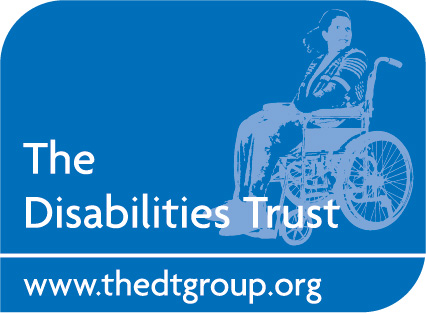 ESSENTIALESSENTIALESSENTIALESSENTIALDESIRABLEDESIRABLEDESIRABLEDESIRABLEDESIRABLEEssentialHow IdentifiedMetYes     NoMetYes     NoDesirableHow IdentifiedHow IdentifiedMetYes     NoMetYes     NoQUALIFICATIONSQUALIFICATIONSQUALIFICATIONSQUALIFICATIONSQUALIFICATIONSQUALIFICATIONSQUALIFICATIONSQUALIFICATIONSQUALIFICATIONSQualified Teachers StatusApplication formCertificatesKnowledge of issues relevant to working within special education - may require background readingApplication formInterviewApplication formInterviewEXPERIENCEEXPERIENCEEXPERIENCEEXPERIENCEEXPERIENCEEXPERIENCEEXPERIENCEEXPERIENCEEXPERIENCEIn depth knowledge of the National Curriculum / National Qualifications and Accreditation systems relevant to main subject specialismApplication formInterviewExperience of working with people with learning disabilities or autismInterviewApplication FormInterviewApplication FormPrevious experience of developing, planning and monitoring the curriculum within a departmentApplication formInterviewExperience of working with outside agencies/ stakeholders including work placementsApplication formInterviewApplication formInterviewPrevious experience of managing a team or departmentApplication formInterviewPrevious experience of managing a budgetApplication FormInterviewApplication FormInterviewTRAININGTRAININGTRAININGTRAININGTRAININGTRAININGTRAININGTRAININGTRAININGWillingness to undertake in-house and external training and to develop within Heathermount.InterviewDemonstrate secure knowledge and understanding of the needs of students with ASD, relevant curriculum areas and specialised teaching approachesApplication formInterviewApplication formInterviewTeacher/Subject Leader – Secondary Phase, HEATHERMOUNTPERSONNEL SPECIFICATIONCriteria required for this post Teacher/Subject Leader – Secondary Phase, HEATHERMOUNTPERSONNEL SPECIFICATIONCriteria required for this post Teacher/Subject Leader – Secondary Phase, HEATHERMOUNTPERSONNEL SPECIFICATIONCriteria required for this post Teacher/Subject Leader – Secondary Phase, HEATHERMOUNTPERSONNEL SPECIFICATIONCriteria required for this post ESSENTIALESSENTIALESSENTIALESSENTIALDESIRABLEDESIRABLEDESIRABLEDESIRABLEEssentialHow IdentifiedMetYes     NoMetYes     NoDesirableHow IdentifiedMetYes     NoMetYes     NoPERSONAL SKILLSPERSONAL SKILLSPERSONAL SKILLSPERSONAL SKILLSPERSONAL SKILLSPERSONAL SKILLSPERSONAL SKILLSPERSONAL SKILLSAbility to use own initiativeApplication formInterviewAbility to work the hours required to fulfil the roleApplication FormInterviewAbility to be adaptable in approachApplication FormInterviewBasic IT skills i.e. using Microsoft OfficeApplication formInterviewCertificatesAbility to be flexible in your approachApplication formInterviewExcellent interpersonal skillsInterviewPrevious experience of communication skills, both oral and written, with stakeholdersApplication formInterviewSPECIAL KNOWLEDGE/SKLLSSPECIAL KNOWLEDGE/SKLLSSPECIAL KNOWLEDGE/SKLLSSPECIAL KNOWLEDGE/SKLLSSPECIAL KNOWLEDGE/SKLLSSPECIAL KNOWLEDGE/SKLLSSPECIAL KNOWLEDGE/SKLLSSPECIAL KNOWLEDGE/SKLLSKnowledge of Child Protection issues, Health & Safety and Equal Opportunities responsibilities within the school environment.Interview